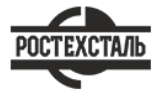 ГОСТ 19063-80Пластины режущие сменные многогранные твердосплавные пятигранной формы. Конструкция и размерыСтатус: действующийВведен в действие: 1982-01-01Подготовлен предприятием ООО «Ростехсталь» - федеральным поставщиком металлопрокатаСайт www.rostechstal.ru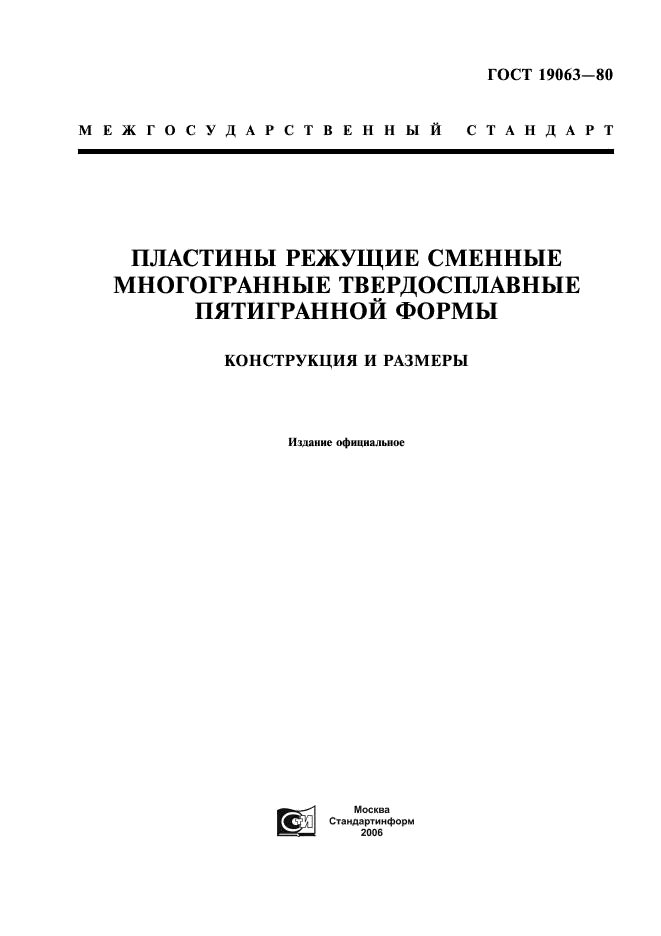 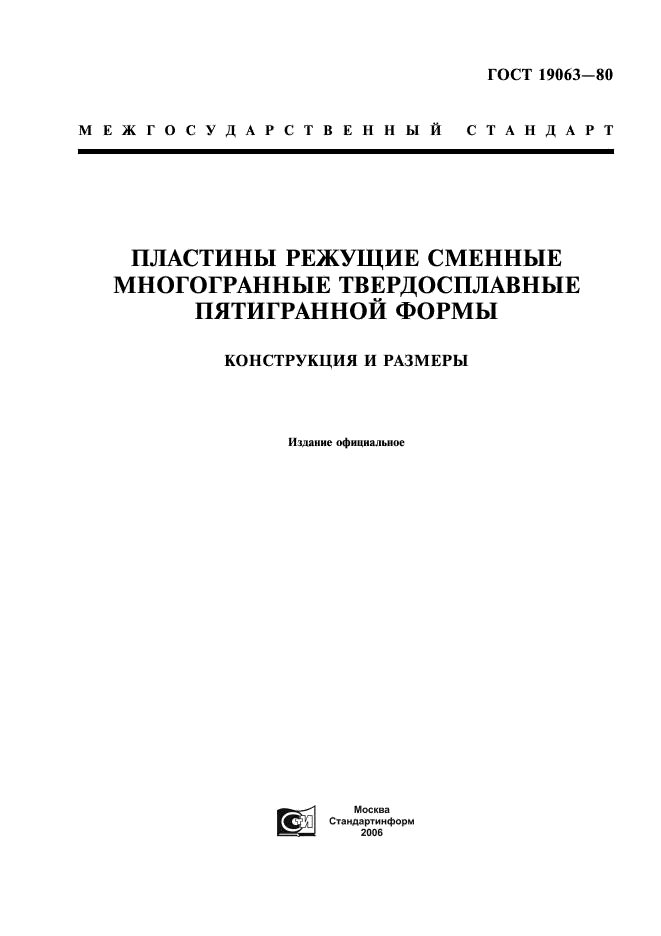 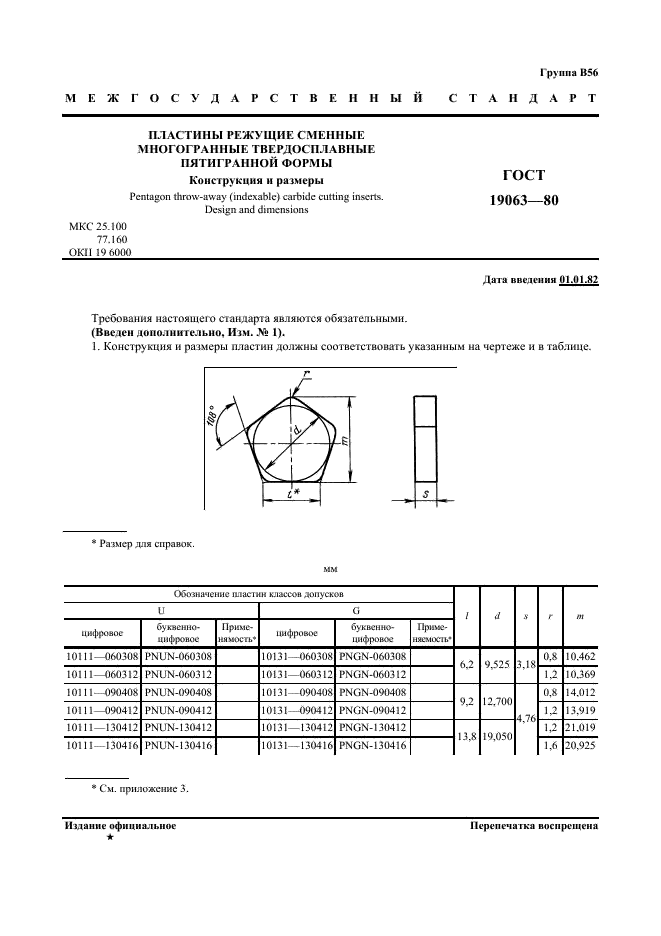 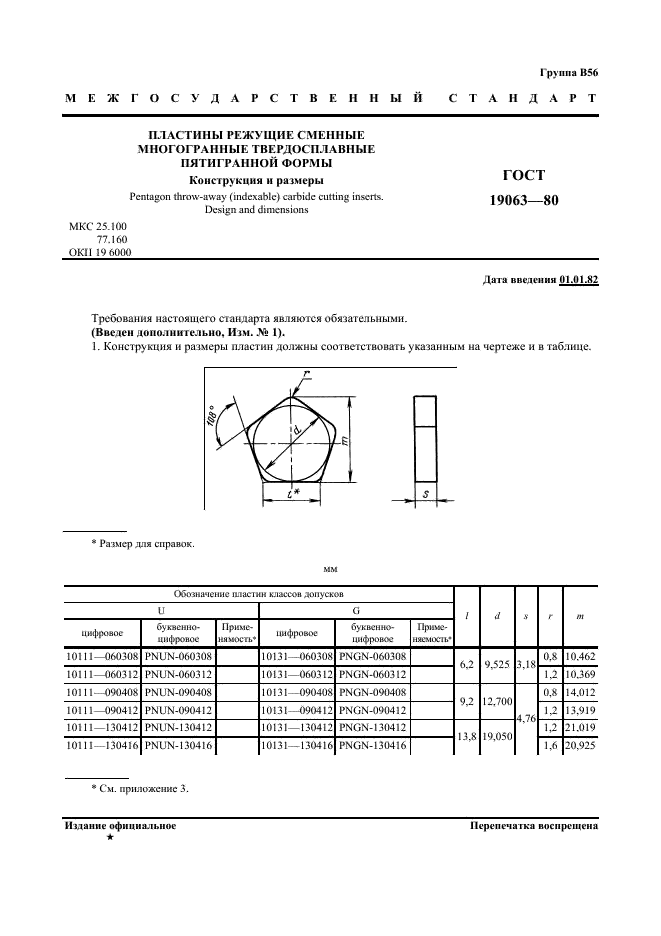 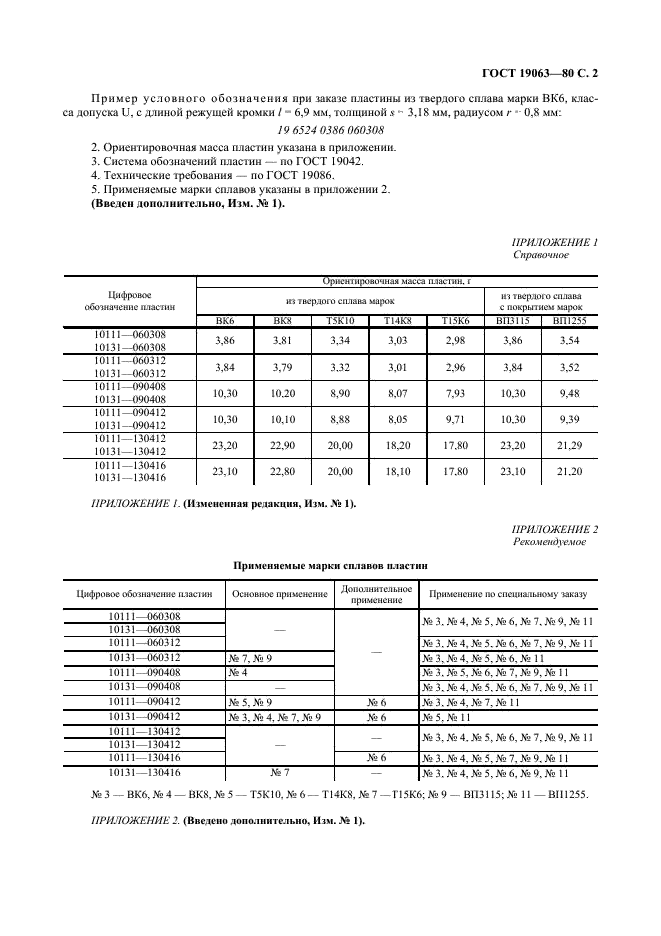 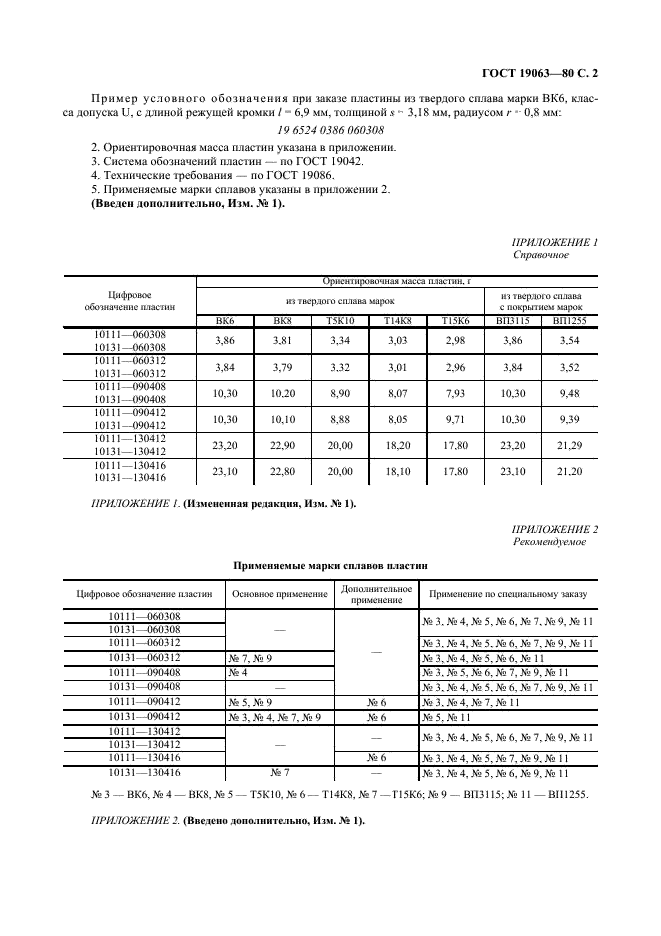 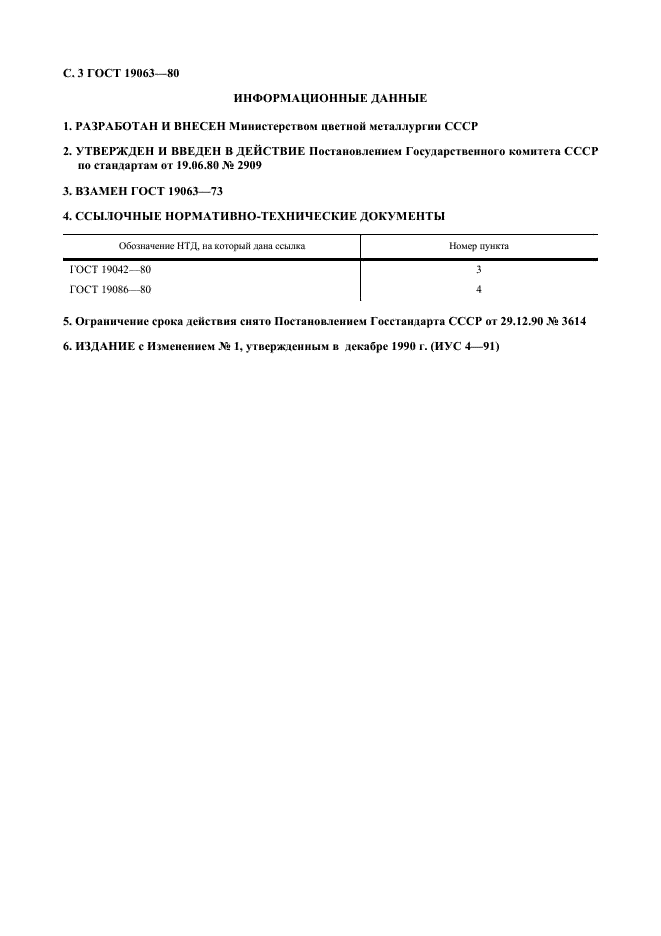 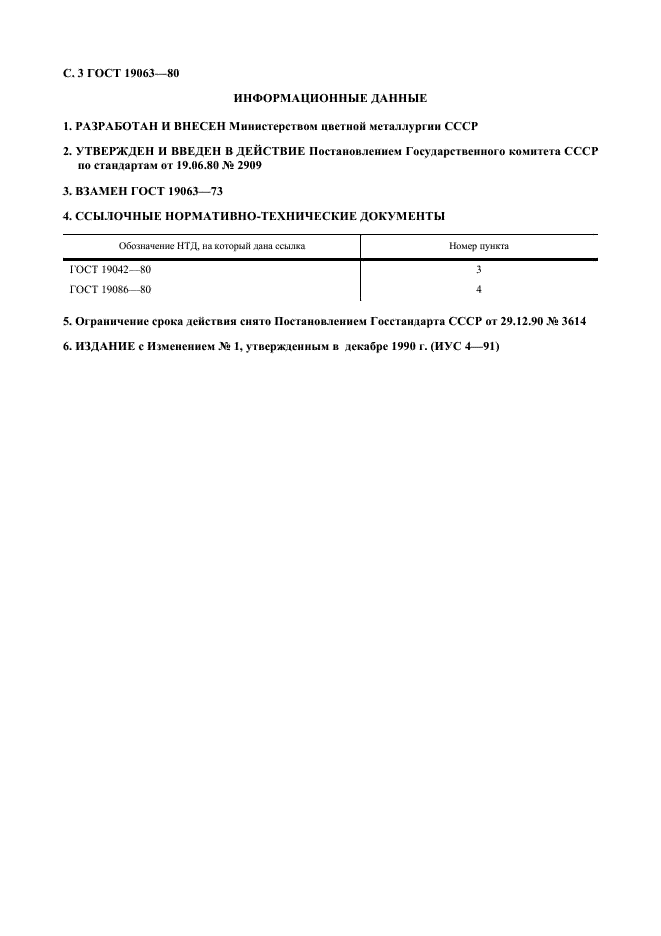 